J E D Á L N Y   L Í S T O K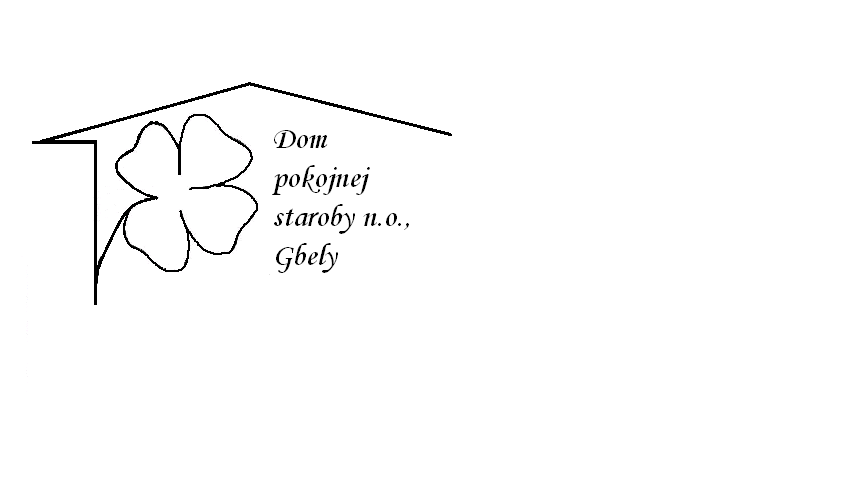 Od 14.2.2022     do 18.2.2022Pondelok   14.2.:    polievka – Mrkvová s haluškami 1,3A – Bravčové na korení, kelový prívarok, chlieb 1,7             Utorok        15.2.:     polievka – Kapustová 1A – Košarský kurací rezeň, zemiaková kaša 1,3,7 Streda         16.2.:    polievka – Slepačia s drobkami 1,3                                           A - Bravčové výpečky, chrenová omáčka, knedľa kysnutá 1.3,7                                   Štvrtok         17.2.:   polievka – Vývar s niťovkami 1A–Kuracie stehno pečené, dusená ryža, kompót 1  Piatok          18.2.:    polievka – Šošovicová 1 A – Tvarohové buchty 1,3,7Kolektív zamestnancov Domu pokojnej staroby n. o., Gbely Vám praje ,,Dobrú chuť!“.Obedy sa prihlasujú do 13. hod.Zmena jedál vyhradená.Alergény:1-obilniny, 2-kôrovce, 3-vajcia, 4-ryby, 5-arašidy, 6-sojové zrná, 7-mlieko, 8-orechy, 9-zeler, 10- horčica, 11-sezamové semená, 12-kysličník siričitý a siričitany